                                                                             Приложение к постановлению                                                                                                                                                                                                                                        Администрации города Обнинска                                                                                       от 17.04.2023 №  850-п        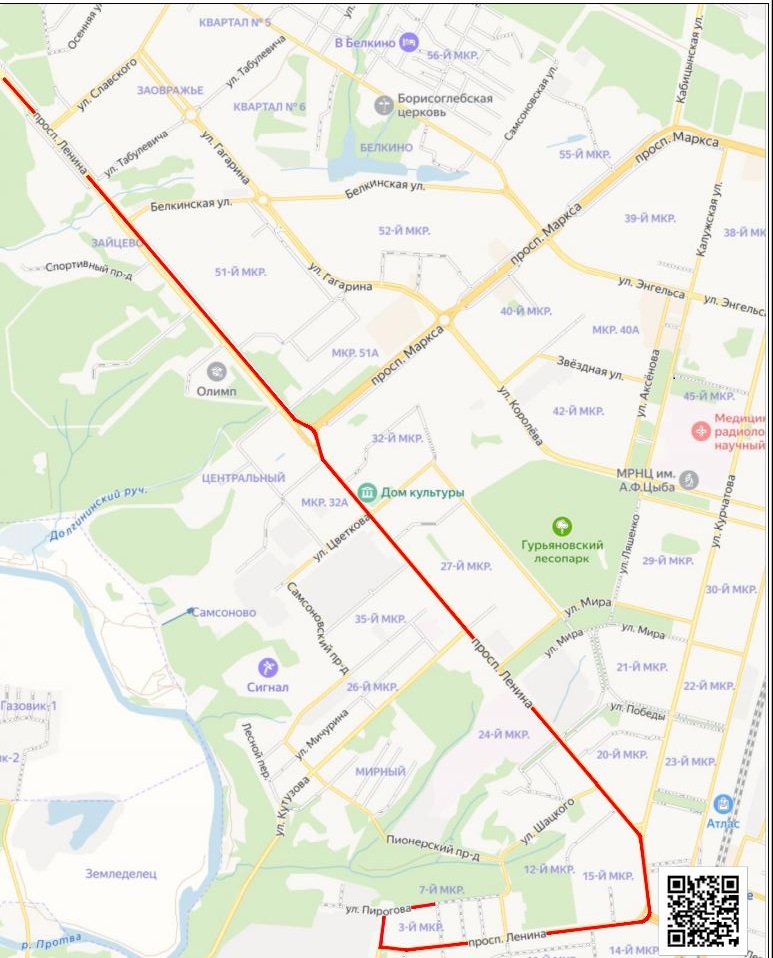 Организация дорожного движения на автомобильных дорогах г. Обнинск при проведении массового мероприятия (автопробег), посвященного празднованию Дня Победы 9 Мая:   Ограничение движения и сопровождение колонны   __________________________Автопробег посвященный празднованию Дня Победы 9 Мая, старт и движение автоколонны:- ул. Пирогова (сбор- 11.00  ч.;  начало движения колонны-12.00 ч.)- по ул. Менделева (движение колонны)- по площадь Бондаренко;- по пр-т. Ленина (движение колонны и окончание движения на парковке по пр-т. Ленина в районе улиц Славского- Осеняя).Особенности: частичное ограничение движения – сопровождение 